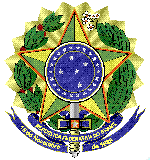 MINISTÉRIO DA EDUCAÇÃOUNIVERSIDADE FEDERAL FLUMINENSEPRO REITORIA DE ADMINISTRAÇÃOANEXO V – INSTRUMENTO DE MEDIÇÃO DE RESULTADOSPressupostos e Restrições Serão desconsideradas as ligações em fila de espera que tiverem duração inferior a 120 segundos, abandonadas voluntariamente pelo usuário. A central de telefônica deve permitir identificação do número chamador; Os operadores devem ser treinados e ter conhecimento em: atendimento ao público, uso de recursos de atendimento remoto (telefone, microcomputadores, operação do sistema de gestão), normas e procedimentos gerais do CONTRATANTE, suporte aos softwares aplicativos e hardware de uso padrão acordados previamente com antecedência de 15 (quinze) dias e padrões de qualidade no atendimento. A CONTRATADA deve estruturar e manter continuamente atualizada a base de conhecimento, que contém as orientações para atendimentos (scripts), aprimorando, sempre que possível, a resolução de problemas pelo atendimento remoto; O encerramento do chamado deve ser precedido da comunicação/confirmação da conclusão do atendimento com o usuário demandante; A central de atendimento será acionada através de ramal interno no caso de central interna ou de um número de DDD local para central remota; Caso o CONTRATANTE opte pela prestação do serviço através do 0800 o custo será de responsabilidade do CONTRATANTE. Documentos Entregues (   ) –  Relatório com o quantitativo de ligações recepcionadas; (   ) –  Relatório com o quantitativo de chamados solucionados dentro dos ANS’s acordados; (   ) – Relatório com a comprovação de atendimento do índice de satisfação acordado; Indicadores de Desempenho Pressupostos e Restrições O encerramento do chamado deve ser precedido da comunicação/confirmação da conclusão do atendimento com o usuário demandante; Os técnicos devem ser treinados e ter conhecimento em: atendimento presencial ao público, uso de recursos de atendimento remoto (telefone, microcomputadores, operação do sistema de gestão), normas e procedimentos gerais do CONTRATANTE, suporte aos softwares aplicativos e hardware de uso padrão acordados previamente com antecedência de 15 (quinze) dias e padrões de qualidade no atendimento. A CONTRATADA deve estruturar e manter continuamente atualizada a base de conhecimento, que contém as orientações para atendimentos (scripts), aprimorando, sempre que possível, a resolução de problemas pelo atendimento presencial; Documentos Entregues (   ) –  Relatório com o quantitativo de chamados solucionados dentro dos SLA’s acordados; (   ) – Relatório com o quantitativo de chamados reabertos; (   ) – Relatório com a comprovação de atendimento do índice de satisfação acordado; Indicadores de Desempenho Pressupostos e RestriçõesO ônus para refazer ou reajustar o serviço inicial será da empresa Contratada.O escopo da análise será definido antes de emitida ordem de serviço. Caso a contratada não alcance os objetivos definidos no escopo da tarefa não será aprovado o pagamento.  Indicadores de Desempenho Pressupostos e Restrições Para índice de disponibilidade não serão computados as manutenções programadas e indisponibilidades promovidas por terceiros. Existência de ferramenta de monitoramento. Manter a documentação técnica e procedimental sempre atualizada, contendo todas as rotinas e inovações aplicadas. Verificar em todos os casos de correções e alterações, a necessidade de abertura de Requisição de Mudança. A execução das atividades desta ordem de serviço será dada pelo somatório dos servidores até a data a fim da OS.  Os dados a serem evidenciados no relatório de disponibilidade serão previamente acordados entre as partes (Ex: memória, processador, tempo de acesso, quantidade de conexões, etc.).  Todas as propostas de melhorias e atividades executadas em relação ao serviço desta ordem de serviço estarão descritas no relatório gerencial mensal;  As melhorias propostas, quando necessário, serão demandadas por ordens de serviços específicas.Documentos Entregues (   ) Relatório que evidencia a disponibilidade dos sistemas corporativos, aplicações web, desktops, sites, portais e gerenciadores de banco de dados e de conteúdo por meio da ferramenta de monitoração; (   ) Relatório de incidentes relacionados aos sistemas corporativos, aplicações web, desktops, sites, portais e gerenciadores de banco de dados e de conteúdo.Indicadores de Desempenho Pressupostos e Restrições Para índice de disponibilidade não serão computados as manutenções programadas e indisponibilidades promovidas por terceiros. Existência de ferramenta de monitoramento. Manter a documentação técnica e procedimental sempre atualizada, contendo todas as rotinas e inovações aplicadas. Verificar em todos os casos de correções e alterações, a necessidade de abertura de Requisição de Mudança. A execução das atividades desta ordem de serviço será dada pelo somatório dos servidores até a data a fim da OS.  Os dados a serem evidenciados no relatório de disponibilidade serão previamente acordados entre as partes (Ex: memória, processador, tempo de acesso, quantidade de conexões, etc.).  Todas as propostas de melhorias e atividades executadas em relação ao serviço desta ordem de serviço estarão descritas no relatório gerencial mensal;  As melhorias propostas, quando necessário, serão demandadas por ordens de serviços específicas.Documentos Entregues (   ) Relatório que evidencia a disponibilidade dos sistemas corporativos, aplicações web, desktops, sites, portais de conteúdo por meio da ferramenta de monitoração; (   ) Relatório de incidentes relacionados aos sistemas corporativos, aplicações web, desktops, sites, portais de conteúdo.Indicadores de Desempenho LISTA DE TAREFAS/ATIVIDADESPRESSUPOSTOS E RESTRIÇÕES ** As tarefas/atividades serão preenchidas de acordo com o as prioridades de execução definidas e aprovadas no Plano de Implantação, de acordo com as tarefas/atividades previstas no Catálogo de Serviço.Verificar as premissas e restrições constantes no Catálogo de Serviços.Os esforços para as atividades descritas abaixo são específicos para o escopo de Analisar, Modelar e Implantar Processo de Trabalho para uma execução no ambiente de TI.A disponibilização de informações inerentes ao processo, por parte do Contratante, quando solicitado dentro prazo acordado.A validação de informações passadas pela Contratada no prazo acordado, caso não ocorra pressupõem o aceite da Contratante ao produto gerado.Toda documentação ou informação solicitada a contratante, necessárias para a execução da atividade, deverá ser disponibilizada no prazo acordado;O custo para refazer ou reajustar o serviço inicial deverá ser todo da Contratada;O escopo da análise deverá ser definido antes de emitida a Ordem de Serviço;Os prazos limites para as entregas dos artefatos pela contratada, em cada atividade, serão contados apenas após a aprovação final da área técnica responsável;Todas as entregas dos artefatos pela contratada deverão ser acompanhadas por uma apresentação, em reunião, dos principais pontos para a área técnica responsável;O uso diverso do propósito deste projeto ou divulgação de qualquer natureza, pela contratada, dos materiais e artefatos gerados para este projeto poderá ser realizado apenas mediante autorização prévia dos gestores do órgão responsáveis pelo projeto;DOCUMENTOS ENTREGUES(    ) –  <<Completar com os possíveis entregáveis, por processo, conforme previsão no Catálogo de Serviços >>Serviço SERVIÇO DE ATENDIMENTO REMOTO AOS USUÁRIOS DE TI. Objetivo Prestar serviço de atendimento remoto aos usuários da UFF garantindo os níveis de serviço acordados.Métrica FVu x S x C x DIdAtividades1Efetuar o recebimento receptivo de chamadas telefônicas, com base em Roteiro Padrão de Atendimento.2Registrar chamados abertos pelo telefone e/ou e-mail e/ou Intranet, pelo usuário no sistema de gerenciamento de chamados, bem como atualizar, fechar ou informar o histórico dos chamados quando necessário.3Realizar atendimento ativo para esclarecimentos, orientações e informações não disponibilizadas no primeiro contato.4Consultar base de conhecimento e executar procedimentos de atendimento de primeiro nível.5Receber e encaminhar chamados para o atendimento nos demais níveis.6Realizar abertura de chamados junto às assistências técnicas, empresas fornecedoras da UFF, órgãos públicos, para equipamentos cobertos por contratos de garantia, locação ou de manutenção, e controle do cumprimento dos níveis de serviço estabelecidos nos contratos.7Criar ou revisar documentação técnica dos procedimentos relacionados ao atendimento de 1º nível, para inclusão ou revisão na base de conhecimento.8Realizar intervenção e manutenção remota nas estações de trabalho, quando necessário e mediante a autorização do usuário.9Recepcionar chamados resolvidos e realizar procedimentos de encerramento, junto aos usuários.10Realizar configuração e orientações utilização de ferramentas de correio eletrônico da UFF.11Receber soluções e fechamento dos chamados no sistema.IndicadoresMeta (ANS)GlosaLimite da GlosaResolver incidentes e requisições com severidade baixa em até 16 horas úteis.>=95%1% para cada chamado não atendido10%Resolver incidentes e requisições com severidade média em até 8 horas úteis.>=95%2% para cada chamado não atendido10%Resolver incidentes e requisições com severidade alta em até 4 horas úteis.>=95%3% para cada chamado não atendido10%Garantir índice de satisfação do cliente na Pesquisa de satisfação.2% por ponto percentual abaixo do limite.10%Tempo médio de espera em fila.30 segundos1% por segundo acima do limite10%Chamados reabertos por erros ou execução incompleta.2%2% para cada chamado.10%Serviço SERVIÇO DE ATENDIMENTO PRESENCIAL AOS USUÁRIOS DE TI. Objetivo Prestar serviço de atendimento presencial aos usuários da UFF garantindo os níveis de serviço acordados.Métrica FVd x S x C x DIdAtividades1Recepcionar chamados transferidos dos demais níveis, ou abrir novos chamados com o uso da ferramenta de gestão, e realizar os procedimentos necessários para resolução. 2Realizar criação, revisão, ou pesquisa de documentação técnica dos procedimentos relacionados ao atendimento presencial, para inclusão na base de conhecimento para solucionar chamados.3Encaminhar chamados para o 3º nível, quando necessário.4Executar os procedimentos necessários para a resolução e fechamento dos chamados.IndicadoresMeta (ANS)GlosaLimite da GlosaResolver incidentes e requisições com severidade baixa em até 16 horas úteis.>=95%1% para cada chamado não atendido10%Resolver incidentes e requisições com severidade média em até 8 horas úteis.>=95%2% para cada chamado não atendido10%Resolver incidentes e requisições com severidade alta em até 4 horas úteis.>=95%3% para cada chamado não atendido10%Garantir índice de satisfação do cliente na Pesquisa de satisfação.>=95%2% por ponto percentual abaixo do limite.10%Chamados reabertos por erros ou execução incompleta.2%2% para cada chamado.10%Serviço SUPORTE E OPERAÇÃO DE MONITORAÇÃO INTELIGENTE DO AMBIENTE DE INFRAESTRUTURAObjetivo Monitorar o ambiente de TIC e segurança da UFF mitigando os riscos com a utilização de solução de automação de eventos/processos.Métrica E (QFm x LM) x C x D IdAtividades1Levantar dados históricos sobre o desempenho do ambiente especificado pelo demandante.2Efetuar análise e executar rotinas para diagnóstico.3Elaborar parecer com propostas de alteração e/ou ajustes no ambiente.4Documentar os resultados obtidos e encaminhar à área solicitante para análise e aprovação.Resultados esperados e níveis de Qualidade exigidos Limites (ANS) Glosas Limite Glosa Relatório detalhado com: as falhas observadas e as correções para sanar tais falhas; avaliação do desempenho e sugestões para melhoria; avaliação se as melhores práticas estão sendo adotadas. 99,7% 5% por cada falha encontrada no parecer 30% se mais de 4 falhas Entregar o produto dentro do prazo e horário definido na Ordem de Serviço/Requisição <= 1 hora 10% até o limite de 2 dias ocorridos 30% da Tarefa para tempo superior a 2 dias Serviço SUPORTE DA INFRAESTRUTURA DE TIC DA UFF - 3º NÍVELObjetivo Manter a disponibilidade dos Sistemas Corporativos, aplicações web e desktop, sites, portais, e gerenciadores de banco de dados, segurança, virtualização, redes de dados, backup e storage e de conteúdo com a qualidade exigida e acordada. Métrica FAI x FAD x ICs x C x D IdAtividades1Administrar a capacidade dos servidores físicos e virtuais.2Monitorar ininterruptamente servidores e serviços através de ferramentas adequadas e logs de eventos.3Gerenciar softwares, firmwares e equipamentos de segurança, backup, virtualização, rede, storage, telefonia, banco de dados e sistemas operacionais e web, fornecidos pelo cliente.4Monitorar a rede de modo a identificar programas, ou atitudes maliciosas ou atividades suspeitas que possam comprometer a segurança institucional.Instalar, configurar, monitorar, exportar, importar, migrar e analisar modelos e performance de banco de dados e de seus gerenciadores, o que inclui: criar, excluir ou alterar rotinas, objetos e recursos; implementar melhores práticas de backup e recovery; propor e implementar plano de sustentação e de segurança. 66Instalar, configurar, monitorar, possuir habilidades de uso, executar tarefas e deploy, e analisar performance do gerenciador de conteúdo livre JOOMLA ou outro que A UFF venha a utilizar.77Instalar, configurar, monitorar, executar deploy, e analisar performance de servidores de aplicação e/ou web Microsoft IIS, JBoss, Geoserver, Apache, Apache Tomcat ou outros que A UFF venha a utilizar.88Conferir, executar e criar scripts.99Realizar análise de viabilidade e propor soluções para demandas ou problemas.Indicadores Meta (ANS) Glosa Limite da glosa Disponibilidade dos sistemas corporativos, aplicações web, desktops, sites, portais e gerenciadores de conteúdo, banco de dados, storage, segurança, virtualização, redes, armazenamento de dados e backup. 99,7% 2% para cada décimo inferior ao limite até 98,7% 20% se ultrapassar o limite Número de incidentes tratados que não dependem de terceiros. 90% 1% por ponto percentual abaixo da meta. 20% se ultrapassar a meta. Serviço SUSTENTAÇÃO DO AMBIENTE LEGADO/EADObjetivo Manter a disponibilidade dos Sistemas Corporativos, aplicações web e desktop, sites, portais de conteúdo com a qualidade exigida e acordada. Métrica ICs x C x S x D IdAtividades1Administrar a capacidade dos servidores web do ambiente legado/ead2Monitorar ininterruptamente servidores e serviços através de ferramentas adequadas e logs de eventos.3Monitorar a rede de modo a identificar programas, ou atitudes maliciosas ou atividades suspeitas que possam comprometer a segurança institucional.4Instalar, configurar, monitorar, exportar, importar, migrar e analisar modelos e performance de banco de dados e de seus gerenciadores, o que inclui: criar, excluir ou alterar rotinas, objetos e recursos; implementar melhores práticas de backup e recovery; propor e implementar plano de sustentação e de segurança. Instalar, configurar, monitorar, possuir habilidades de uso, executar tarefas e deploy, e analisar performance do gerenciador de conteúdo livre JOOMLA ou outro que A UFF venha a utilizar.6Instalar, configurar, monitorar, executar deploy, e analisar performance de servidores de aplicação e/ou web Microsoft IIS, JBoss, Geoserver, Apache, Apache Tomcat ou outros que A UFF venha a utilizar.7Conferir, executar e criar scripts.8Realizar análise de viabilidade e propor soluções para demandas ou problemas.Indicadores Meta (ANS) Glosa Limite da glosa Disponibilidade dos sistemas corporativos, aplicações web, desktops, sites, portais e gerenciadores de conteúdo, 99,7% 2% para cada décimo inferior ao limite até 98,7% 20% se ultrapassar o limite Número de incidentes tratados que não dependem de terceiros. 90% 1% por ponto percentual abaixo da meta. 20% se ultrapassar a meta. ORDEM DE SERVIÇOORDEM DE SERVIÇOOS Nº: P001SERVIÇO Nº: << ID >>(Id do Catálogo de Serviços)Período de Execução:Área Requisitante: Tipo:                                            PROJETO/DEMANDAQuantidade UST:                       Tarefa/Demanda:Analise do ambiente e processos, e implantação e configuração dos processos na solução ITSM por área de negócio.Objetivo:O objetivo de levantar, propor e implementar os processos indicados abaixo para configuração na solução de gerenciamento de TI - para um dos contratos de serviço (natureza de serviço) executado por terceiro ou equipe interna -, conforme as melhores práticas da ITIL e com foco nos processos de:Portfólio de Serviços / Catálogo de Serviços; Acordo do Nível de Serviço;Requisição; Incidentes e/ou Conhecimento.Gerenciamento de Problema e/ouGerenciamento de Configuração e de Ativos de Serviço e/ouGerenciamento de Mudança.O objetivo de configurar os processos indicados abaixo, por contrato de serviço, na solução de gestão de serviços de TI em ambiente computacional, e sua efetiva implantação dentro dos padrões de qualidade homologados: Portfólio de Serviços / Catálogo de Serviços; Acordo do Nível de Serviço;Requisição; Incidentes e/ou Conhecimento.Gerenciamento de Problema e/ouGerenciamento de Configuração e de Ativos de Serviço e/ouGerenciamento de Mudança.N.IndicadorModoNível mínimo aceitávelNível máximo esperadoOcorrência de Atrasos (total das OS)Redutor no pagamento da fatura1Índice de ordens de serviço concluídas com atraso%(Total de ordens de serviço concluídas com atraso) / (Total de ordens de serviço concluídas)95% das ordens de serviço concluídas nos prazos acordados.100% das ordens de serviço concluídas nos prazos acordados.>= 95 a <= 100%12%1Índice de ordens de serviço concluídas com atraso%(Total de ordens de serviço concluídas com atraso) / (Total de ordens de serviço concluídas)95% das ordens de serviço concluídas nos prazos acordados.100% das ordens de serviço concluídas nos prazos acordados.>= 70% e < 95%10%1Índice de ordens de serviço concluídas com atraso%(Total de ordens de serviço concluídas com atraso) / (Total de ordens de serviço concluídas)95% das ordens de serviço concluídas nos prazos acordados.100% das ordens de serviço concluídas nos prazos acordados.>= 55% e < 70%8%1Índice de ordens de serviço concluídas com atraso%(Total de ordens de serviço concluídas com atraso) / (Total de ordens de serviço concluídas)95% das ordens de serviço concluídas nos prazos acordados.100% das ordens de serviço concluídas nos prazos acordados.>= 40% e < 55%6%1Índice de ordens de serviço concluídas com atraso%(Total de ordens de serviço concluídas com atraso) / (Total de ordens de serviço concluídas)95% das ordens de serviço concluídas nos prazos acordados.100% das ordens de serviço concluídas nos prazos acordados.>= 6% e < 40%4%Acompanhamento e FiscalizaçãoAcompanhamento e FiscalizaçãoAcompanhamento e FiscalizaçãoAcompanhamento e FiscalizaçãoAcompanhamento e FiscalizaçãoGestor do Contrato (Contratante)Telefone(s) de ContatoTelefone(s) de ContatoEmailEmailValidação do Recebimento do ServiçoValidação do Recebimento do ServiçoValidação do Recebimento do ServiçoValidação do Recebimento do ServiçoValidação do Recebimento do ServiçoResponsável pela ValidaçãoResponsável pela ValidaçãoResponsável pela ValidaçãoResponsável pela ValidaçãoResponsável pela ValidaçãoNomeNomeAssinaturaAssinaturaData<<Nome Responsável>><<Nome Responsável>>